   台北市不動產仲介經紀商業同業公會 函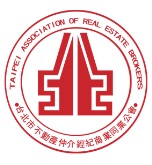                                                 公會地址：110台北市信義區基隆路1段111號8F-1                                                公會網址：http://www.taipeihouse.org.tw/                                                電子郵址：taipei.house@msa.hinet.net                                                聯絡電話：2766-0022傳真：2760-2255         受文者：各會員公司 發文日期：中華民國107年9月18日發文字號：北市房仲雄字第107139號速別：普通件密等及解密條件或保密期限：附件： 主旨：社團法人台日企業經營協會來函有關10月4日舉辦「台日企業經營論壇」，轉發會員公司，請 查照。說明：依據社團法人台日企業經營協會107年9月13日函辦理。社團法人台日企業經營協會函文詳如附件。正本：各會員公司副本：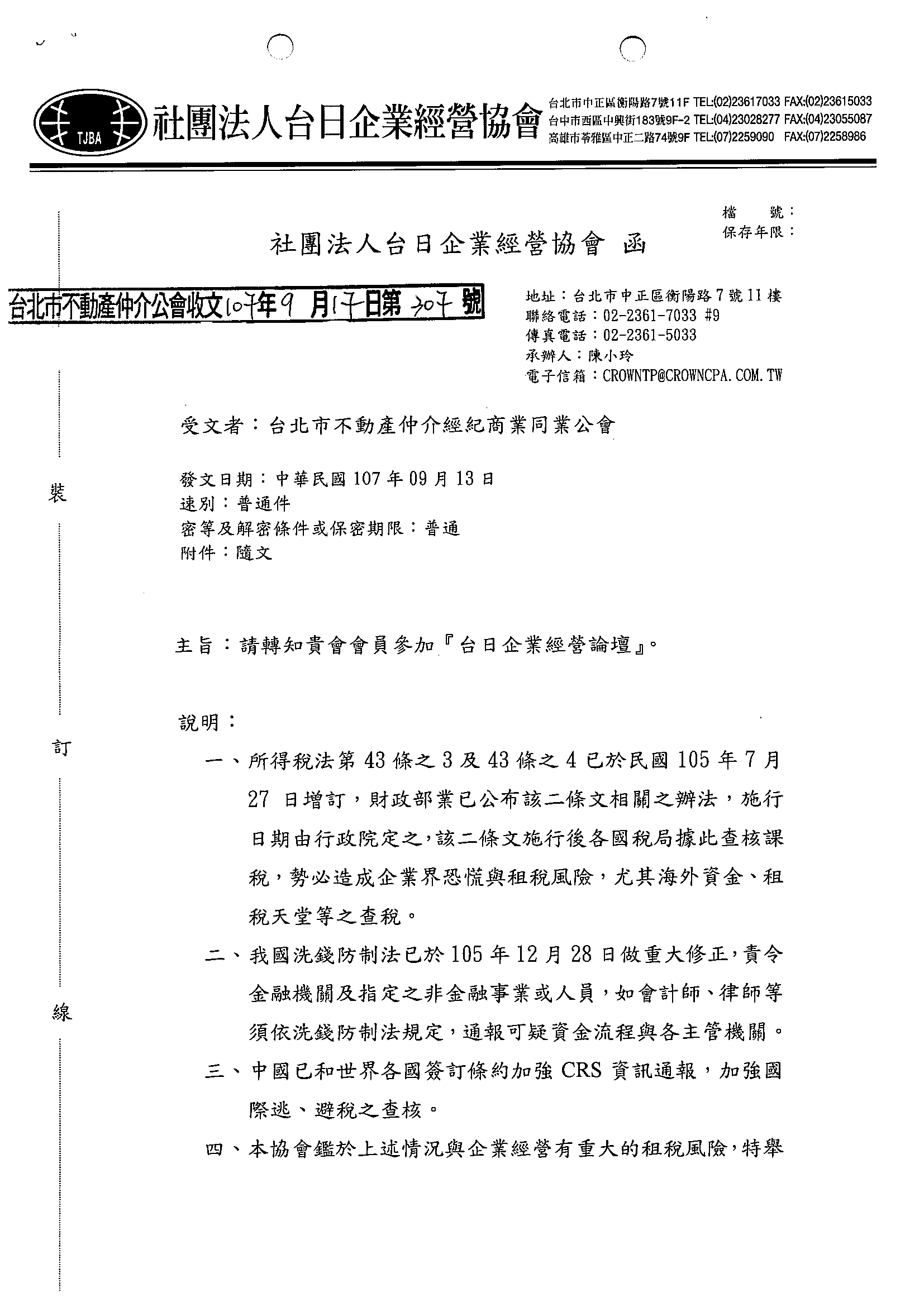 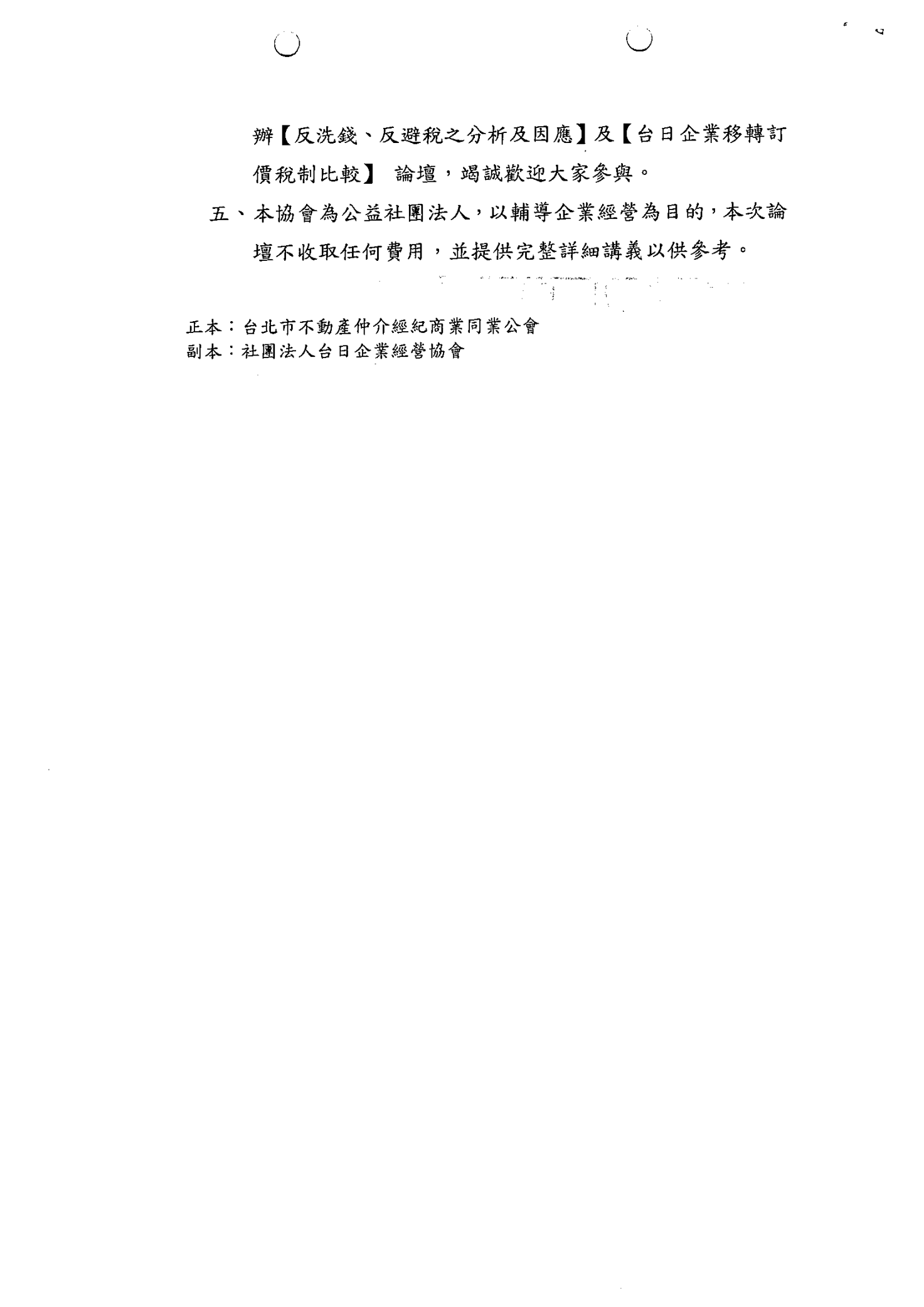 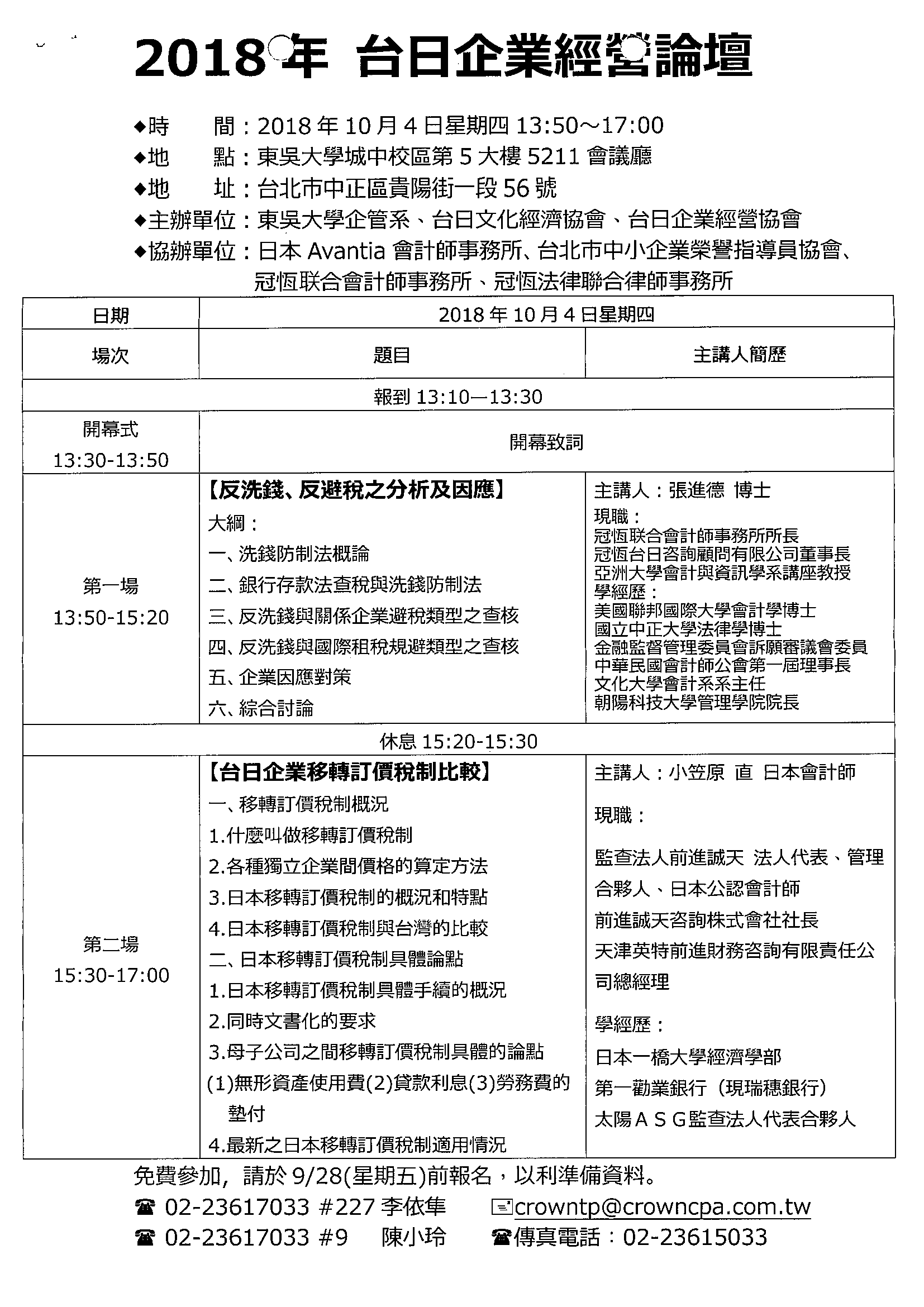 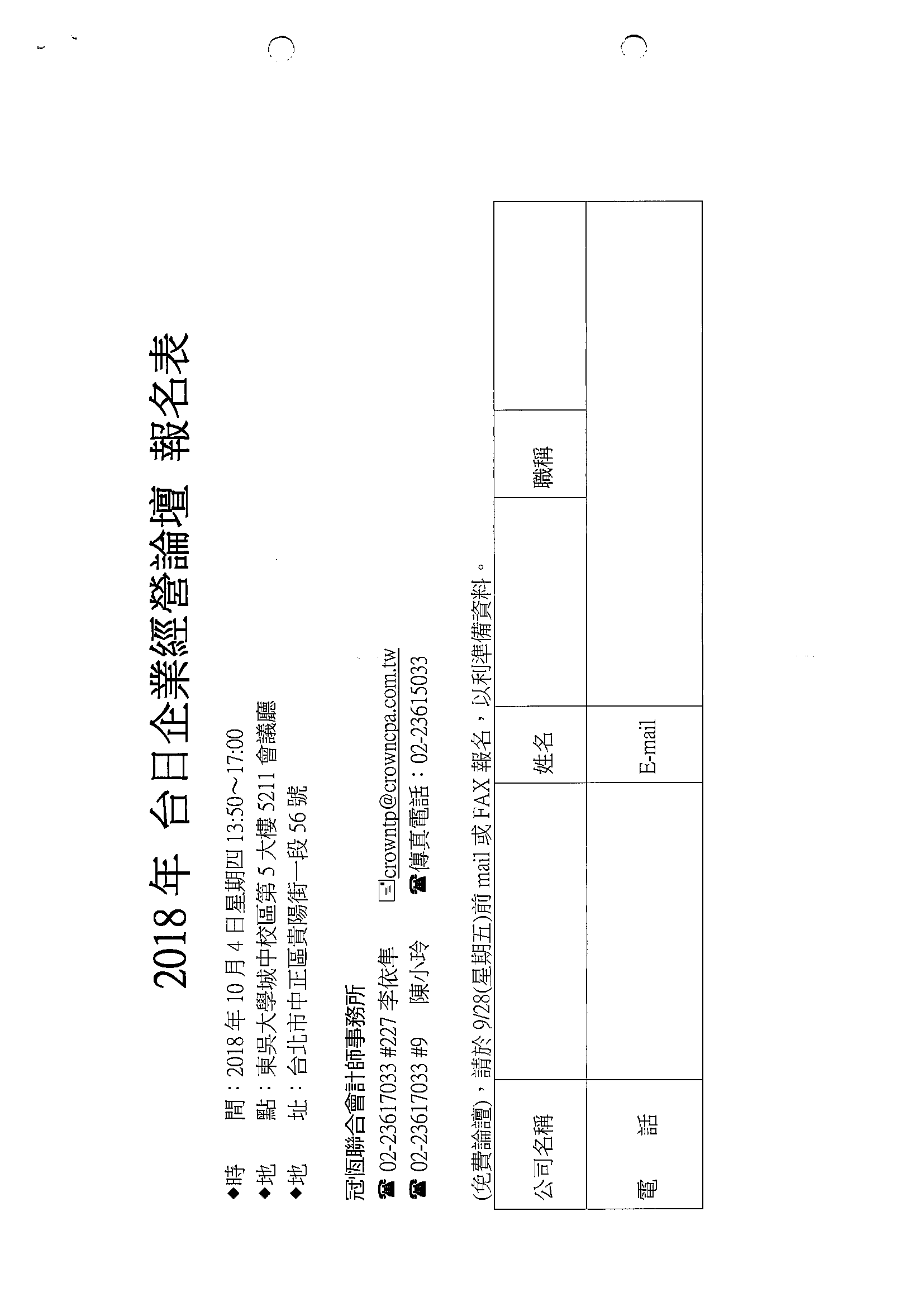 